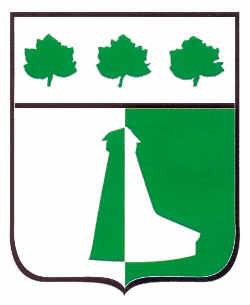   Mairie de Miserey-Salines						13, rue du 9 Septembre						25480 MISEREY-SALINES						TEL : 03 81 58 76 76 						Mail :mairie@miserey-salines.fr		A remettre avec les documents nécessaires à l’inscription de votre enfantFICHE D’INFORMATIONS Enfant : NOM :……………………………………………….              Prénom :………………………………………………. Date de naissance :……………………………              Lieu de naissance :………………………………… Inscription à l’école maternelle en classe de : ……………………………………………. Adresse :……………………………………………………………………………………………………………………… Responsables légaux :       NOM :……………………………………….              Prénom :………………………………………………..      Qualité :      Père       Mère        Tuteur     Autre :……………………………………………….      Autorité parentale :    OUI         NON      Adresse :…………………………………………………………………………………………………………………..      Mail :……………………………………………….. Téléphone :………………………………………………….       NOM :……………………………………….              Prénom :………………………………………………..      Qualité :      Père       Mère       Tuteur     Autre :……………………………………………..      Autorité parentale :    OUI         NON      Adresse :…………………………………………………………………………………………………………………..      Mail :……………………………………………….. Téléphone :………………………………………………….